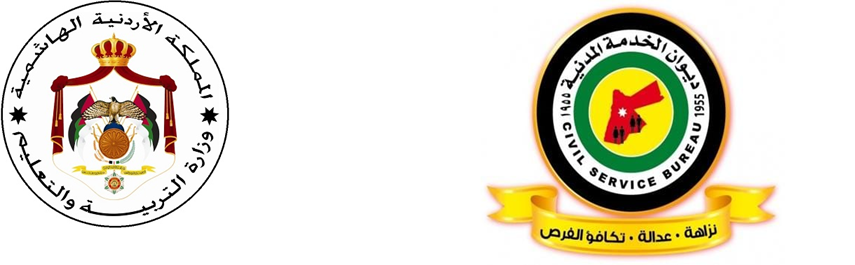 مصفوفة الكفايات الوظيفية لوظيفة معلم الأحياءقام ديوان الخدمة المدنية بالتشارك مع الجهات المعنية بإعداد الأطر المرجعية الخاصة بالكفايات اللازمة لاشغال وظيفة معلم لـتخصص" الأحياء " لغايات بناء الاختبارات لقياس قدرات المرشحين لاشغال الوظيفة ومعرفة درجة امتلاكهم للحد الأدنى من شروط اشغال هذه الوظيفة، كما أن تحديد الأطر المرجعية للكفايات يساعد في ربط التقدم والارتقاء الوظيفي  بالأداء الفعلي للمعلم من خلال المسارات المهنية والذي ينعكس بشكل مباشر على تحسين تعلم الطلبة وتجويد الخدمات التعليمية المقدمة للطلبة، ومن ثم ايجاد بيئة عمل تنافسية مهنية في أجواء إيجابية محفزة.منهجية تطوير الاطر المرجعية للكفاياتتم تطوير هذه الأطر من خلال الرجوع إلى:ميثاق مهنة التعليم بأجزائه المختلفة.الإطار العام للمناهج في وزارة التربية والتعليم.دليل الكفايات الوظيفية العامة في الخدمة المدنية ( من منشورات ديوان الخدمة المدنية ) مجموعات النقاش المركزة والمتنوعة لضبط الجودة ومراجعة الكفايات والمؤشرات واعتمادها بصورتها النهائية.أولاً: الكفايات التربوية العامةثانيا: الكفايات المعرفية لتخصص الأحياءثالثاً: الكفايات المهنية لتخصص الأحياءأمثلة على أسئلة الاختبار يحتوي الاختبار على أسئلة تقيس مجموعة جزئية من محتوى الكفايات الوظيفية المطلوبة لاشغال وظيفة معلم الأحياء في وزارة التربية والتعليم لجميع المراحل، وقد تم تنظيمها وفق مجالات رئيسية، ويحتوي كل مجال رئيس على مجالات فرعية، وينتمي لكل مجال فرعي عدد من المؤشرات، وتوضع الأسئلة على هذه المؤشرات.المجالات الرئيسيةالمجالات الفرعيةالمؤشراتالتربية والتعليم في الاردن رؤية وزارة التربية والتعليم ورسالتها يطلع على رؤية ورسالة وأهداف وقيم الوزارة الجوهرية.يلتزم بانجاح المشروعات والخطط المنبثقة عنها.التربية والتعليم في الاردنالتشريعات التربوية‏يطلع ويتقيد بالتشريعات التربوية ذات العلاقة بعمله باستمرار التربية والتعليم في الاردن  اتجاهات التطوير التربوي يطلع ويلتزم بأدواره المهنية المستندة على الاتجاهات التربوية التي يتبناها النظام التربوي باستمرار.الفلسفة الشخصية واخلاقيات المهنةرؤية المعلم ورسالته. يستخدم رؤيته ورسالته المهنية لتحقيق دوره المهني.الفلسفة الشخصية واخلاقيات المهنةالقيم والاتجاهات والسلوك المهني.يلتزم بالسلوك المهني وبأخلاقيات المهنة.يلتزم بأدواره  وفق وصفه الوظيفي.التعلم والتعليمالتخطيط للتعلميحلل محتوى المنهاج .يخطط لتنفيذ المواقف التعليمية الصفية واللاصفية بما يحقق نتاجات التعلم وبما يراعي منظور النوع الاجتماعييقوم المواقف التعليمية الصفية واللاصفية بما يحقق نتاجات التعلم وبما يراعي منظور النوع الاجتماعي.التعلم والتعليمتنفيذ عمليات التعلم والتعليم ينظم بيئة التعلم لتكون آمنة وجاذبة ومراعية للنوع الاجتماعي.يتقبل الطلبة ويتعامل مع سلوكياتهم أثناء عملية التعليم .التعلم والتعليمتقويم التعلم يقوم أداء الطلبة ويوظف استراتيجيات وأدوات التقويم.يحلل نتائج الاختبارات ويوثق البيانات والمعلومات الخاصة بالتقويم.يعطي تغذية راجعة للطلبة.بيئة التعلمالاوعية المعرفية.يوظف الاوعية المعرفية ومصادر المعرفة المتنوعة لتحسين اداء الطلبة في المواقف التعلمية التعليمية.يوظف تكنولوجيا المعلومات والاتصالات لتحسين اداء الطلبة في المواقف التعلمية التعليمية.بيئة التعلمالدعم النفسي الاجتماعي.يتقبل طلبته من الناحية النفسية على اختلافاتهم ويتعامل مع المشكلات الصفية ومختلف سلوكات الطلبة. يوظف أنشطة تعلم تناسب احتياجات الطلبة النفسية بما يحفزهم على التعلم و يثير دافعيتهم.يوظف أنشطة تعلم تناسب احتياجات الطلبة الاجتماعية بما يحفزهم على التعلم ويثير دافعيتهم.يوظف أنشطة تعلم تناسب خصائص الطلبة النمائية بما يحفزهم على التعلم و يثير دافعيتهم.بيئة التعلمالابتكار والابداع.يستخدم استراتيجات تدريس وتقويم للكشف عن مواهب الطلبة وتنمية الابداع لديهم. يستخدم استراتيجات تدريس وتقويم للكشف عن استعدادات الطلبة ، لتنمية الابداع لديهم.  التعلم للحياة.البحث العلمي.يستخدم خطوات البحث العلمي في المواقف التعليمية ويكسبها لطلبته.   التعلم للحياة.المهارات الحياتية.يستخدم انشطة تنمي المهارات الحياتية نحو ( مهارات التواصل ، مهارات التعامل وادراة الذات، ومهارات ادارة التعامل مع الضغوط، ومهارات حل المشكلات وصنع القرار ...الخ)   التعلم للحياة.مسؤولية التعلميطلع على الكفايات لتطوير مسؤولية الطلبة تجاه تعلمهم الذاتي والمشاركة في الرأي والتفكير الناقد واصدار الأحكام.المجال الرئيسالمجال الفرعيالمؤشراتمدخل إلى العلوم الحياتيةطبيعة العلميعرف المفاهيم المرتبطة بالعلم وطبيعة العلم.مدخل إلى العلوم الحياتيةطبيعة العلميعرف أشكال المعرفة العلمية.مدخل إلى العلوم الحياتيةطبيعة العلميلخص الخطوات المنهجية العلمية.مدخل إلى العلوم الحياتيةطبيعة العلميستنتج علاقة العلم بالدين وأهمية ذلك في توجيه المعرفة العلمية لخدمة الإنسان.مدخل إلى العلوم الحياتيةتطبيقات العلوم الحياتيةيستخلص علاقة العلوم الحياتية بالعلوم الأخرى ويصفها.مدخل إلى العلوم الحياتيةتطبيقات العلوم الحياتيةيعطي أمثلة على بعض المهن المرتبطة بالعلوم الحياتية في المجتمع.مدخل إلى العلوم الحياتيةتطبيقات العلوم الحياتيةيصف أهمية العلوم الحياتية في الحياة اليومية.مدخل إلى العلوم الحياتيةالتطوريصف مساهمات بعض العلماء (لامارك، وداروين، وإلدرج وجولد) في بلورة مفهوم التطور.مدخل إلى العلوم الحياتيةالتطوريعرف المفاهيم المرتبطة بنوع الكائنات الحية والتنوع.مدخل إلى العلوم الحياتيةالتطوريصف ويميز آليات التطور (الطفرات، الانعزال).مدخل إلى العلوم الحياتيةالفيروسات وأشباهها يعرف تركيب وخصائص الفيروسات وأشباههامدخل إلى العلوم الحياتيةالفيروسات وأشباههاالوقاية من الفيروسات وأشباهها  مدخل إلى العلوم الحياتيةالفيروسات وأشباههاالأمراض التي تسببها الفيروسات وأشباهها مدخل إلى العلوم الحياتيةالفيروسات وأشباهها يصف جهود العلماء في تطور علم الفيروسات الخلية وانسجتها تركيب الخلية ووظائف مكوناتهايصف ويذكر وظائف الخلية و مكوناتهاالخلية وانسجتها الأنشطة الحيوية في الخليةيصف الإنزيم وآلية عمله ودوره في النشاط الكيميائي للخلية.الخلية وانسجتها الأنشطة الحيوية في الخليةيقترح أنشطة لتحديد كيفية تأثير العوامل المختلفة (درجة الحرارة، تركيز الإنزيم، الرقم الهيدروجيني) في نشاط الإنزيم.الخلية وانسجتها الأنشطة الحيوية في الخليةيعرف الأنشطة الحيوية في الخلية.الخلية وانسجتها الأنشطة الحيوية في الخليةيشرح بعض الأنشطة الحيوية وأماكن حدوثها في الخلية (البناء الضوئي، التنفس الخلوي، بناء البروتين، الانقسام المتساوي والانقسام المنصف) وآليات عملها وأهميتها.الخلية وانسجتها الأنشطة الحيوية في الخليةيربط بين تركيب (DNA) ووظيفته.الخلية وانسجتها الأنشطة الحيوية في الخليةيصف كيفية تصحيح أخطاء تضاعف (DNA).الخلية وانسجتها الأنشطة الحيوية في الخليةيشرح مفهوم الطفرة ومسبّباتها وآثارها في الكائن الحي.الخلية وانسجتها الأنشطة الحيوية في الخليةيوضح أهمية أنظمة الحفظ الذاتي في الخلية (تصحيح أخطاء تضاعف ال(DNA)، تعدد الشيفرات الوراثية) للمحافظة على صحة الكائن الحي.الخلية وانسجتها الأنشطة الحيوية في الخليةيقترح مجموعة من الممارسات للمحافظة على صحة الجسم (تجنب المواد الكيميائية الضارة، تجنب التعرض المفرط للأشعة، ...).جسم الإنسان وصحتهجسم الإنسان وصحة أجهزتهيميز الخصائص التركيبية والوظيفية للمجموعات الرئيسة لأنسجة جسم الإنسان (الطلائية، الضامة، العضلية، العصبية).جسم الإنسان وصحتهجسم الإنسان وصحة أجهزتهيصف تركيب أنسجة جسم الإنسان وأجهزته.جسم الإنسان وصحتهجسم الإنسان وصحة أجهزتهيحدد وظائف أجهزة جسم الإنسان.جسم الإنسان وصحتهجسم الإنسان وصحة أجهزتهيصف التآزر بين أعضاء جسم الإنسان وأجهزته المختلفة.جسم الإنسان وصحتهجسم الإنسان وصحة أجهزتهيلخص أهمية التآزر بين أعضاء جسم الإنسان وأجهزته المختلفة في الحفاظ على الاتزان الداخلي في الجسم.جسم الإنسان وصحتهجسم الإنسان وصحة أجهزتهيصف التغيرات الجسمية والنفسية التي تطرأ على الذكور والإناث في مراحل النمو المختلفة (طفولة، مراهقة، رشد، شيخوخة).جسم الإنسان وصحتهجسم الإنسان وصحة أجهزتهيعرف بعض استخدامات التكنولوجيا الحيوية المرتبطة بأنسجة جسم الإنسان لإبراز أهميتها في الحياة (الطب التشخيصي، علم الأدوية، زراعة الأنسجة..).جسم الإنسان وصحتهجسم الإنسان وصحة أجهزتهيصف بعض الاختلالات المرضية المرتبطة بأجهزة جسم الإنسان (أمراض القلب، وحصى الكلى، وأمراض المفاصل...) من حيث: المسبّب، الأعراض، الوقاية.جسم الإنسان وصحتهجسم الإنسان وصحة أجهزتهيعطي أمثلة على دور التقانة في علاج بعض الاختلالات المرضية المرتبطة بأجهزة جسم الإنسان.جسم الإنسان وصحتهجسم الإنسان وصحة أجهزتهيقيّم دور التقانة في علاج بعض الاختلالات المرضية المرتبطة بأجهزة جسم الإنسان.جسم الإنسان وصحتهجسم الإنسان وصحة أجهزتهيعرف المجموعات الغذائية الرئيسة.جسم الإنسان وصحتهجسم الإنسان وصحة أجهزتهيقارن بين المجموعات الغذائية الرئيسة من حيث: النوع، التركيب، المصدر.جسم الإنسان وصحتهجسم الإنسان وصحة أجهزتهيصف أهمية المجموعات الغذائية الرئيسة لصحة جسم الإنسان.جسم الإنسان وصحتهجسم الإنسان وصحة أجهزتهيكتب برنامجًا غذائيًّا صحيًّا ومتوازنًا لحالات طبيعية وحالات خاصة (الإنسان الطبيعي، مرضى السكري، مرضى ارتفاع ضغط الدم، مرضى السمنة المفرطة). الكائنات الحية وبيئاتهاتصنيف الكائنات الحيةيصف جهود بعض علماء التصنيف (وتكر، جون ري، ...). الكائنات الحية وبيئاتهاتصنيف الكائنات الحيةيعرف الطرائق والمعايير المستخدمة في تصنيف الكائنات الحية. الكائنات الحية وبيئاتهاتصنيف الكائنات الحيةيستخدم الاسم العلمي في تسمية بعض الكائنات الحية. الكائنات الحية وبيئاتهاتصنيف الكائنات الحيةيحدّد بعض مشكلات التصنيف. الكائنات الحية وبيئاتهاتصنيف الكائنات الحيةيقترح حلولًا لبعض مشكلات التصنيف. الكائنات الحية وبيئاتهاتصنيف الكائنات الحيةيصف الخصائص العامة للبكتيريا. الكائنات الحية وبيئاتهاتصنيف الكائنات الحيةيفرّق بين أشكال البكتيريا المختلفة. الكائنات الحية وبيئاتهاتصنيف الكائنات الحيةيوضح طرائق تكاثر البكتيريا وكيفية انتقال المادة الوراثية فيها. الكائنات الحية وبيئاتهاتصنيف الكائنات الحيةيعرف العوامل المؤثرة في نمو البكتيريا (الغذاء، الماء، درجة الحرارة، الرقم الهيدروجيني، الأكسجين، والمضادات الحيوية). الكائنات الحية وبيئاتهاتصنيف الكائنات الحيةيعرف أوجه الإفادة من العوامل المؤثرة في نمو البكتيريا في الحد من أنواعها الضارة. الكائنات الحية وبيئاتهاتصنيف الكائنات الحيةيعرف بعض الأمراض التي تسبّبها البكتيريا (حبّ الشباب، والزحار البكتيري، والتهاب السحايا البكتيري) وأعراضها وطرق الوقاية منها. الكائنات الحية وبيئاتهاتصنيف الكائنات الحيةيصف أهمية البكتيريا الاقتصادية (إنتاج الغذاء والطاقة، والدواء والمطاعيم، وفي معالجة الماء وتنقيته). الكائنات الحية وبيئاتهاتصنيف الكائنات الحيةيصف الأثريات من حيث أنواعها وأشكالها وبيئاتها وأهميتها للحياة. الكائنات الحية وبيئاتهاتصنيف الكائنات الحيةيصنف الطلائعيات إلى مجموعاتها الرئيسة ومجموعاتها الفرعية. الكائنات الحية وبيئاتهاتصنيف الكائنات الحيةيتتبّع دورة حياة بعض الطلائعيات (كلاميدوموناس) للتوصل إلى طرائق تكاثرها. الكائنات الحية وبيئاتهاتصنيف الكائنات الحيةيعرف بعض الأمراض التي تسبّبها الطلائعيات (الزحار الأميبي، واللشمانيا) للتوصل وأعراضها وطرائق الوقاية منها. الكائنات الحية وبيئاتهاتصنيف الكائنات الحيةيصنف الفطريات إلى مجموعاتها الرئيسة. الكائنات الحية وبيئاتهاتصنيف الكائنات الحيةيصف أنماطًا من علاقة الفطريات بالكائنات الحية الأخرى (الرمية، والتطفلية، والتكافلية). الكائنات الحية وبيئاتهاتصنيف الكائنات الحيةيتتبّع دورة حياة عفن الخبز. الكائنات الحية وبيئاتهاتصنيف الكائنات الحيةيصف الأهمية الاقتصادية والبيئية لكل من الطلائعيات والفطريات ودورها في الصناعات الغذائية، وإنتاج المضادات الحيوية ومواد التجميل ومعاجين الأسنان وغاز الميثان. الكائنات الحية وبيئاتهاتصنيف الكائنات الحيةيصف العادات والممارسات الصحية (التطعيم، النظافة الشخصية، ...) للوقاية من الأمراض التي تسبّبها كل من: (الفيروسات وأشباهها، البدائيات، الطلائعيات، الفطريات). الكائنات الحية وبيئاتهاتصنيف الكائنات الحيةيصنف الفقاريات وفق خصائصها إلى مجموعاتها الرئيسة والفرعية. الكائنات الحية وبيئاتهاتصنيف الكائنات الحيةيصف الخصائص التركيبية والوظيفية لمجموعات الفقاريات. الكائنات الحية وبيئاتهاتصنيف الكائنات الحيةيوضح أشكال التنوع في الفقاريات. الكائنات الحية وبيئاتهاتصنيف الكائنات الحيةيشرح العوامل المؤثرة في بقاء الفقاريات في البيئة المحلية، ودور الإنسان في ذلك. الكائنات الحية وبيئاتهاتصنيف الكائنات الحيةيشرح بعض أنماط من السلوك الاجتماعي عند الطيور والثدييات وأهمية ذلك في بقائها (الدفاع عن مناطق النفوذ، بناء الأعشاش، الحياة الاجتماعية، سلوك الهجرة، البيات الشتوي، سلوك التكاثر، رعاية الصغار، ...). الكائنات الحية وبيئاتهاتصنيف الكائنات الحيةيعطي أمثلة عن بعض طرائق الحفظ المناسبة لعينات من الحيوانات الفقارية. الكائنات الحية وبيئاتهاالمملكة النباتيةيصنف النباتات (مغطاة البذور ومعراة البذور) وفق خصائصها التركيبية إلى أقسامها الرئيسة والفرعية ويعطي أمثلة عليها. الكائنات الحية وبيئاتهاالمملكة النباتيةيعرف الخصائص العامة لكل من الحزازيات والسرخسيات والنباتات معراة البذور. الكائنات الحية وبيئاتهاالمملكة النباتيةيصف دورة حياة كل من الحزازيات، والسرخسيات، والنباتات معراة البذور ويحدد مراحلها. الكائنات الحية وبيئاتهاالمملكة النباتيةيصف دور النباتات في حل بعض المشكلات البيئية (التصحر، التلوث، انقراض بعض الكائنات الحية، ...) في البيئة المحلية والعالمية. الكائنات الحية وبيئاتهاالمملكة النباتيةيصف الأهمية الاقتصادية لمعراة البذور والحزازيات والسرخسيات. الكائنات الحية وبيئاتهاالمملكة النباتيةيصف الخصائص العامة للنباتات مغطاة البذور من حيث تراكيبها ووظائفها وتكيفاتها للمعيشة في بيئاتها. الكائنات الحية وبيئاتهاالمملكة النباتيةيصف دورة حياة نبات من مغطاة البذور، ويحدد أجزاءها. الكائنات الحية وبيئاتهاالمملكة النباتيةيصف الأهمية الاقتصادية للنباتات مغطاة البذور في الصناعات الغذائية، والصناعات الطبية. الكائنات الحية وبيئاتهاالمملكة النباتيةيعرف بعض الأمراض التي تصيب النباتات (فيروسية، بكتيرية، فطرية) وطرائق الوقاية، وآثارها الاقتصادية. الكائنات الحية وبيئاتهاالمملكة النباتيةيقترح بعض الطرائق العملية التي يمكن بها الاستدلال على الخصائص التركيبية لبعض عينات من نباتات مغطاة البذور. الكائنات الحية وبيئاتهاالمملكة النباتيةيعرف النباتات في البيئة المحلية، وأنواعها النادرة. الكائنات الحية وبيئاتهاالمملكة النباتيةيصف أسباب استنزاف النباتات في البيئة المحلية وبالذات الأنواع النادرة منها (الرعي الجائر، قطع الأشجار، الحرائق...). الكائنات الحية وبيئاتهاالمملكة النباتيةيقترح مجموعة من الممارسات التي من شأنها المحافظة على النبات في البيئة المحلية لحمايته. الكائنات الحية وبيئاتهاالمملكة الحيوانيةيعرف الخصائص العامة للحيوانات اللافقارية (التركيب، وظائف الأجزاء الرئيسة، البيئة التي تعيش فيها). الكائنات الحية وبيئاتهاالمملكة الحيوانيةيصنف بعض اللافقاريات وفق خصائصها  إلى مجموعاتها الرئيسة. الكائنات الحية وبيئاتهاالمملكة الحيوانيةيصف دورة حياة بعض اللافقاريات (الدودة الشريطية، والأسكارس، والجراد)، ويحدد مراحلها. الكائنات الحية وبيئاتهاالمملكة الحيوانيةيوظف المعرفة العلمية المتعلقة بدورات حياة اللافقاريات المسبّبة للمرض (الدودة الشريطية، والأسكارس) لتحديد وسائل العدوى وأعراض الإصابة بها وطرائق الوقاية منها.  الكائنات الحية وبيئاتهاالمملكة الحيوانيةيشرح أهمية اللافقاريات في الحياة وأهمية المحافظة عليها. الكائنات الحية وبيئاتهاالبيئةيصف بعض خصائص المجتمعات الحيوية ويميز بينها. الكائنات الحية وبيئاتهاالبيئةيميز بين أنواع التعاقب البيئي. الكائنات الحية وبيئاتهاالبيئةيتتبع مراحل التعاقب البيئي. الكائنات الحية وبيئاتهاالبيئةيربط بين التعاقب البيئي وأنواعه بالبيئة المحلية. الكائنات الحية وبيئاتهاالبيئةيقترح مجموعة من الأنشطة للمحافظة على البيئة (جمعيات حماية البيئة، والأندية البيئية، وحملات النظافة،...).العمليات الحيوية في الإنسان والنباتآليات العمليات الحيوية في النبات وأهميتهايعرف العمليات الحيوية في النبات: (امتصاص الماء والأملاح ونقلها، نقل الغذاء الجاهز، التنظيم الهرموني في النبات).العمليات الحيوية في الإنسان والنباتيوضح أثر استخدام الهرمونات النباتية في نمو النباتات.العمليات الحيوية في الإنسان والنباتآليات العمليات الحيوية في الإنسان وأهميتهايصف بعض العمليات الحيوية التي تحدث في جسم الإنسان: (تكون السيال العصبي وانتقاله، الاستقبال الحسي (الشم، التوازن)، انقباض العضلات، طرائق نقل (  O2، CO2)، ويوضح آلياتها.العمليات الحيوية في الإنسان والنباتآليات العمليات الحيوية في الإنسان وأهميتهايصف آلية تنقية الدم (مظهرًا دور الكلية) في جسم الإنسان.العمليات الحيوية في الإنسان والنباتآليات العمليات الحيوية في الإنسان وأهميتهايصف آلية عمل المناعة الخلوية والمناعة السائلة في جسم الإنسان.العمليات الحيوية في الإنسان والنباتآليات العمليات الحيوية في الإنسان وأهميتهايفسر آلية عمل بعض الهرمونات في جسم الإنسان بالاستعانة بآلية التغذية الراجعة (المثبطة، والإيجابية).العمليات الحيوية في الإنسان والنباتآليات العمليات الحيوية في الإنسان وأهميتهايصف عملية تكوين الجاميتات (الذكرية والأنثوية) عند الإنسان.العمليات الحيوية في الإنسان والنباتآليات العمليات الحيوية في الإنسان وأهميتهايصف مراحل إخصاب البويضة وتكوين الجنين عند الإنسان وتغذية الجنين وولادته.العمليات الحيوية في الإنسان والنباتآليات العمليات الحيوية في الإنسان وأهميتهايوضح أهمية عمليات التبرع بالدم والأعضاء وتغريب النكاح في صحة وسلامة المجتمع.العمليات الحيوية في الإنسان والنباتآليات العمليات الحيوية في الإنسان وأهميتها  يقترح مجموعة من السلوكات للمحافظة على صحة الإنسان وسلامته.الوراثةأساسيات الوراثة ومبادؤهايعرف بعض المفاهيم الوراثية (الطرز الشكلية، الطرز الجينية، ...).الوراثةأساسيات الوراثة ومبادؤها يوضح آلية توارث صفة واحدة (مندلية، سيادة غير تامة) مستخدمًا الحروف اللاتينية، والرموز المناسبة، ومربع( بانيت).الوراثةأساسيات الوراثة ومبادؤهايفسر آلية توارث الصفات من الآباء إلى الأبناء.الوراثةأساسيات الوراثة ومبادؤهايطبّق أمثلة على آلية توارث الصفات من الآباء إلى الأبناء: (مندلية، غير مندلية، مرتبطة بالجنس، متأثرة بالجنس، سيادة مشتركة، جينات متعددة، جينات متقابلة متعددة، جينات مميتة، التداخل الجيني، تحديد الجنس).الوراثةأساسيات الوراثة ومبادؤهايفسر ظاهرة ارتباط الصفات وعملية العبور ودورهما في اكتشاف خريطة الجينات، وتوارث الصفات، وتنوع الكائنات الحية.الوراثةأساسيات الوراثة ومبادؤهايطبق المبادىء الأساسية لعلم الوراثة في تفسير وراثة الصفاتالوراثةتركيب المادة الوراثيةيصف تركيب المادة الوراثية (الكروموسوم، DNA، والجين).الوراثةتطبيقات الوراثةيصف بعض التطبيقات الوراثية في الحياة وآثارها الإيجابية والسلبية في حياة الإنسان (هندسة الجينات، الاستنساخ، ...).الوراثةتطبيقات الوراثةيعطي أمثلة على التطبيقات الوراثية: (المعالجة الجينية، البصمة الوراثية، الجينوم البشري).الوراثةالطفراتيعدد أنواع الطفرات المختلفة.الوراثةالطفراتيتتبع بعض الاختلالات الوراثية عند الإنسان (الأنيميا المنجلية، عمى الألوان، الثلاسيميا، متلازمة داون) للتوصل إلى طبيعة الخلل الوراثي لكل حالة وأعراضها.الوراثةالطفراتيوضح أهمية الاستشارة الوراثية قبل الزواج، والتشريعات الخاصة بذلك للمحافظة على صحة الفرد والمجتمع وتقليل احتمال ظهور الاختلالات الوراثية.الوراثةالطفراتيربط بين التغير في تركيب المادة الوراثية وحدوث الطفرات والاختلالات الوراثية وأثر ذلك في تغير الصفات.الوراثةالطفراتيقيّم الاختلالات الوراثية الناتجة من الطفرات.الوراثةالطفراتيقترح بعض الممارسات التي من شأنها الحد من انتشار الاختلالات الوراثية عند الإنسان.الوراثةالطفراتيصف بعض الطرائق التي يمكن اتباعها عند التعامل مع شخص مصاب بخلل وراثي.المجال الرئيسالمجال الفرعيالمؤشراتالمعرفةطبيعة مادة العلوم وبنيتها.يقدّم تصوّرًا واضحًا عن طبيعة مادة الاحياء وبنيتها وتطور النظريات والقوانين العلمية المرتبطة بها المعرفةتطور السياقات التاريخية للاكتشافات والاختراعات يلمّ بالسياق التاريخي للاكتشافات والاختراعات العلمية وأثرها في تطور مبحث الاحياء في مناحي الحياة المتنوعة ويقدّم أمثلة عليها.المعرفةالرياضيات ودورها في تعلم العلوميعرف العمليات الحسابية الأساسية وبعض المهارات ذات العلاقة بالرياضيات، ومفاهيمها وأدواتها المادية اللازمة لتحقيق نتاجات التعلم في مبحث الاحياءالمعرفةالأمن والسلامة وتطبيقاتها في العلوم.يعرف المواد والأدوات المخبرية وأسس قواعد حفظها وتصنيفها وطرق تخزينها في المختبر والمرتبطة بمبحث الاحياء. المعرفةالأمن والسلامة وتطبيقاتها في العلوم.يقترح قائمة تضم مجموعة من لوحات إرشادية تتعلق بإجراءات الأمن والسلامة في المختبر، وأخرى تتعلق بالإسعافات الأولية .التعلم والتعليمالتواصل حول العلوم.يستخدم لغة بسيطة وواضحة في تقديم المفاهيم والأفكار العلمية المرتبطة بمبحث الاحياء. التعلم والتعليمالاختبارات الوطنية والدولية للعلوم.يشرح أمثلة على الاختبارات الوطنية والدولية والأدلة الإرشادية للدراسات الدولية ونتائج الطلبة فيها وأثرها في تحسين عملية التعلم من خلال مبحث الاحياء.  التعلم والتعليمالمفاهيم والمفاهيم البديلة والأخطاء المفاهيمية.يعرض مجموعة من المفاهيم المسبقة التي يمكن أن توجد بحوزة الطلبة والتي تؤثر في تعلمهم للاحياء. التعلم والتعليم المهارات العلمية والتجارب العمليةيوظّف معرفته لمهارات العلم الأساسية في اقتراح تجارب مخبرية تُنفّذ بطريقة صحيحة وآمنة، وطرق استخلاص نتائجها بما يحقق تعلم الطلبة في مبحث الاحياء. التفكير العلميمهارات التفكير العلمييطبق مهارات التفكير العلمي والإبداعي من خلال مبحث الاحياء. أخلاقيات تعلم العلوم وتعليمهاالقضايا الأخلاقية في العلوم.يعرف بعض القضايا الأخلاقية المرتبطة بمبحث الاحياء الذي يدرّسه وتأثير هذه القضايا في تعلم الطلبة على اختلاف خلفياتهم الثقافية والاجتماعية والدينية والاقتصادية.أخلاقيات تعلم العلوم وتعليمهاأخلاقيات البحث العلمييوظف أخلاقيات البحث العلمي في مبحث الاحياء. مثال 1اسم الكفاية: الكفايات التربوية العامةالمجال الرئيس: التعلم للحياةالمجال الفرعي: البحث العلميالمؤشر: يستخدم خطوات البحث العلمي في المواقف التعليمية ويكسبها لطلبتهالسؤال: تسمى  مجموعة العبارات المترابطة ، التي توضع في نموذج يساعد في جمع المعلومات من عينة الدراسة المختارة من قبل الباحث :A: المقابلاتB: الملاحظاتC: الاختباراتD: الاستبانات	رمز الإجابة الصحيحة: Dمثال 1اسم الكفاية: الكفايات التربوية العامةالمجال الرئيس: التعلم للحياةالمجال الفرعي: البحث العلميالمؤشر: يستخدم خطوات البحث العلمي في المواقف التعليمية ويكسبها لطلبتهالسؤال: تسمى  مجموعة العبارات المترابطة ، التي توضع في نموذج يساعد في جمع المعلومات من عينة الدراسة المختارة من قبل الباحث :A: المقابلاتB: الملاحظاتC: الاختباراتD: الاستبانات	رمز الإجابة الصحيحة: Dالمستوى المعرفي للسؤالمهارات دنيامثال 2اسم الكفاية: الكفايات التربوية العامةالمجال الرئيس: التعلم والتعليمالمجال الفرعي: تنفيذ عمليات التعلم والتعليم المؤشر: يتقبل الطلبة ويتعامل مع سلوكياتهم أثناء عملية التعليمالسؤال: في إحدى الحصص، وأثناء عمل الطلبة في أربع مجموعات، لاحظ المعلم أن ثلاثة طلبة في مجموعات مختلفة لا يقومون بأي عمل أثناء عمل المجموعات وغير مندمجين في المهمة التي تقوم بها المجموعة، ما التصرف السليم في هذه الحالة؟A: إعادة توزيع الطلبة غير المندمجين في المجموعات واستكمال المهمات مع زملائهم في المجموعات الجديدة.B: التوجه نحو المجموعات التي تضم الطلبة غير المندمجين ومناقشتهم في المهمات المسندة لأعضاء الفريق.C: الطلب من الطلبة الثلاثة غير المندمجين استكمال المهمة بشكل مستقل ومناقشتها مع المعلم بشكل فردي.D: تجاهل الموضوع مؤقتا لعدم إحراج الطلبة، ثم التحدث معهم على انفراد بعد انتهاء الحصة خارج الصف.رمز الإجابة الصحيحة: Bمثال 2اسم الكفاية: الكفايات التربوية العامةالمجال الرئيس: التعلم والتعليمالمجال الفرعي: تنفيذ عمليات التعلم والتعليم المؤشر: يتقبل الطلبة ويتعامل مع سلوكياتهم أثناء عملية التعليمالسؤال: في إحدى الحصص، وأثناء عمل الطلبة في أربع مجموعات، لاحظ المعلم أن ثلاثة طلبة في مجموعات مختلفة لا يقومون بأي عمل أثناء عمل المجموعات وغير مندمجين في المهمة التي تقوم بها المجموعة، ما التصرف السليم في هذه الحالة؟A: إعادة توزيع الطلبة غير المندمجين في المجموعات واستكمال المهمات مع زملائهم في المجموعات الجديدة.B: التوجه نحو المجموعات التي تضم الطلبة غير المندمجين ومناقشتهم في المهمات المسندة لأعضاء الفريق.C: الطلب من الطلبة الثلاثة غير المندمجين استكمال المهمة بشكل مستقل ومناقشتها مع المعلم بشكل فردي.D: تجاهل الموضوع مؤقتا لعدم إحراج الطلبة، ثم التحدث معهم على انفراد بعد انتهاء الحصة خارج الصف.رمز الإجابة الصحيحة: Bالمستوى المعرفي للسؤالمهارات وسطىمثال 3اسم الكفاية: كفاية المعرفة التخصصة.المجال الرئيسي : مدخل إلى العلوم الحياتية.المجال الفرعي : الفيروسات وأشباهها.المؤشر : يصف جهود العلماء في تطور علم الفيروسات.السؤال: مرض فيروسي أطلق عليه العلماء سلاح الدمار الشامل؛ لتحذير العالم من خطورته وهو:A: كوروناB: الإيدزC: السارسD: التهاب الكبد	رمز الإجابة الصحيحة: Bمثال 3اسم الكفاية: كفاية المعرفة التخصصة.المجال الرئيسي : مدخل إلى العلوم الحياتية.المجال الفرعي : الفيروسات وأشباهها.المؤشر : يصف جهود العلماء في تطور علم الفيروسات.السؤال: مرض فيروسي أطلق عليه العلماء سلاح الدمار الشامل؛ لتحذير العالم من خطورته وهو:A: كوروناB: الإيدزC: السارسD: التهاب الكبد	رمز الإجابة الصحيحة: Bالمستوى المعرفي للسؤالمهارات دنيامثال 4اسم الكفاية: كفاية المعرفة التخصصةالمجال الرئيس: الوراثة المجال الفرعي: الطفرات المؤشر: يعدد أنواع الطفرات المختلفة.السؤال: قام عالم بإجراء دراسة على تأثير الطفرات الجينية على ترجمة البروتين، فاستبدل القاعدة النيتروجينية (السايتوسين) بالقاعدة النيتروجينية(يوراسيل) في الكودون GGC() في (m RNA) فلم يكن هناك أي تأثير لهذه الطفرة، والسبب المتوقع لذلك هو :A: لأن  القاعدة  النيتروجينية  U  ترتبط  بشكل  طبيعي  مع  القاعدة  CB: كلا  القاعدتين  C  ،U  لهما  نفس  الخصائص.C: الاستبدال  أنتج  شيفرة  تمثل  الحمض  الأميني  نفسه.D:  الاستبدال  أنتج  شيفرة  تمثل  حمض  أميني  يشبه  صفات  الحمض  الأميني  المستبدل.رمز الإجابة الصحيحة: Cمثال 4اسم الكفاية: كفاية المعرفة التخصصةالمجال الرئيس: الوراثة المجال الفرعي: الطفرات المؤشر: يعدد أنواع الطفرات المختلفة.السؤال: قام عالم بإجراء دراسة على تأثير الطفرات الجينية على ترجمة البروتين، فاستبدل القاعدة النيتروجينية (السايتوسين) بالقاعدة النيتروجينية(يوراسيل) في الكودون GGC() في (m RNA) فلم يكن هناك أي تأثير لهذه الطفرة، والسبب المتوقع لذلك هو :A: لأن  القاعدة  النيتروجينية  U  ترتبط  بشكل  طبيعي  مع  القاعدة  CB: كلا  القاعدتين  C  ،U  لهما  نفس  الخصائص.C: الاستبدال  أنتج  شيفرة  تمثل  الحمض  الأميني  نفسه.D:  الاستبدال  أنتج  شيفرة  تمثل  حمض  أميني  يشبه  صفات  الحمض  الأميني  المستبدل.رمز الإجابة الصحيحة: Cالمستوى المعرفي للسؤالمهارات عليامثال 5اسم الكفاية: الكفايات المهنية للتخصص المجال الرئيس:المعرفةالمجال الفرعي: طور السياقات التاريخية للاكتشافات والاختراعات العلمية.المؤشر: يلمّ بالسياق التاريخي للاكتشافات والاختراعات العلمية وأثرها في تطور مبحث الأحياء في مناحي الحياة المتنوعة ويقدّم أمثلة عليها.  السؤال: وضع معلم العلوم الحياتية النتاج التعليمي الآتي: أن يقدر الطلبة دور العالم العربي (الحسن بن الهيثم) في تطور علم الأحياء، وضح الطريقة الأنسب لتحقيق الهدف. A: رسم نموذج للأذن البشرية على السبورة وتعيين اجزائها ، وتوضيح دور العالم(ابن الهيثم) في تشريحها تشريحًا كاملًا.B: اصطحاب الطلبة لمختبر العلوم وجعلهم يتفحصون نموذج للعين البشرية، وتوضيح دور العالم ابن الهيثم في تشريحها تشريحًا كاملًاC: رسم نموذج للدورة الدموية الكبرى وتوضيح كيفية تحرّك الدم، وتوضيح دور العالم (ابن الهيثم) في اكتشافها وشرحها.D: اصطحاب الطلاب للمختبر وجعلهم يتفحصون مجسمًا للجهاز العضلي، وتوضيح دور العالم (ابن الهيثم ) في تشريحها تشريحًا كاملًا.رمز الإجابة الصحيحة: Bمثال 5اسم الكفاية: الكفايات المهنية للتخصص المجال الرئيس:المعرفةالمجال الفرعي: طور السياقات التاريخية للاكتشافات والاختراعات العلمية.المؤشر: يلمّ بالسياق التاريخي للاكتشافات والاختراعات العلمية وأثرها في تطور مبحث الأحياء في مناحي الحياة المتنوعة ويقدّم أمثلة عليها.  السؤال: وضع معلم العلوم الحياتية النتاج التعليمي الآتي: أن يقدر الطلبة دور العالم العربي (الحسن بن الهيثم) في تطور علم الأحياء، وضح الطريقة الأنسب لتحقيق الهدف. A: رسم نموذج للأذن البشرية على السبورة وتعيين اجزائها ، وتوضيح دور العالم(ابن الهيثم) في تشريحها تشريحًا كاملًا.B: اصطحاب الطلبة لمختبر العلوم وجعلهم يتفحصون نموذج للعين البشرية، وتوضيح دور العالم ابن الهيثم في تشريحها تشريحًا كاملًاC: رسم نموذج للدورة الدموية الكبرى وتوضيح كيفية تحرّك الدم، وتوضيح دور العالم (ابن الهيثم) في اكتشافها وشرحها.D: اصطحاب الطلاب للمختبر وجعلهم يتفحصون مجسمًا للجهاز العضلي، وتوضيح دور العالم (ابن الهيثم ) في تشريحها تشريحًا كاملًا.رمز الإجابة الصحيحة: Bالمستوى المعرفي للسؤالوسطى 